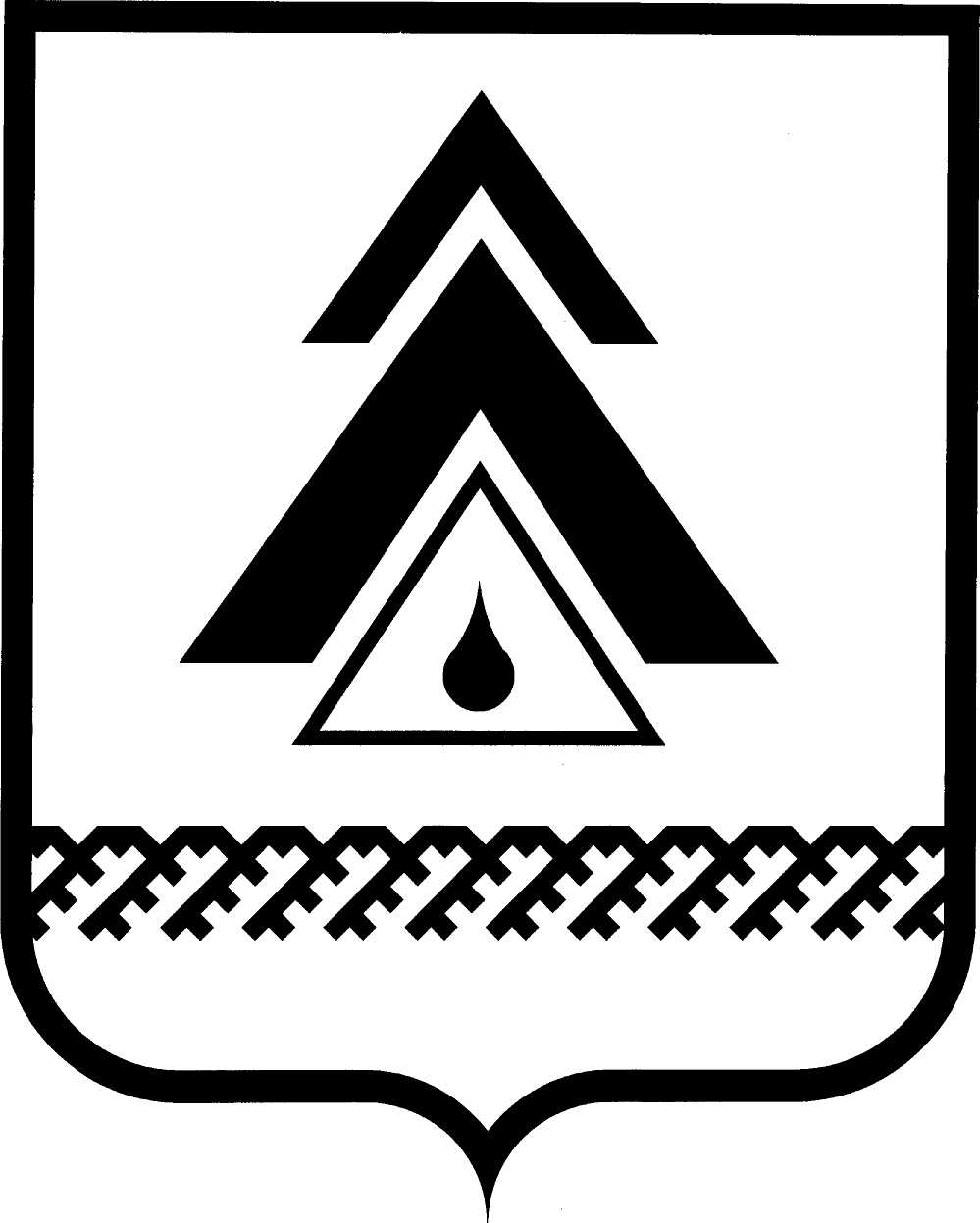 администрация Нижневартовского районаХанты-Мансийского автономного округа – ЮгрыПОСТАНОВЛЕНИЕО внесении изменения в приложение к постановлению администрации района от 10.08.2011 № 1352 «Об утверждении Порядка выплат стимулирующего характера руководителям акционерных обществ, предоставляющих услуги в сфере жилищно-коммунального хозяйства Нижневартовского района» В соответствии со статьей 48 Федерального закона от 26.12.95 № 208-ФЗ «Об акционерных обществах»:1. Внести изменение в приложение к постановлению администрации района от 10.08.2011 № 1352 «Об утверждении Порядка выплат стимулирующего характера руководителям акционерных обществ, предоставляющих услуги                     в сфере жилищно-коммунального хозяйства Нижневартовского района»:1.1. Абзац 23 Порядка выплат стимулирующего характера руководителям акционерных обществ, предоставляющих услуги в сфере жилищно-коммунального хозяйства Нижневартовского района изложить в новой редакции:«Выплата ежемесячной премии по итогам работы руководителю общества производится на основании справки, подготовленной открытым акционерным обществом, проверенной управлением жилищно-коммунального хозяйства, энергетики и строительства администрации района, согласованной главой администрации района.».2. Управлению муниципальной службы и кадров администрации района (Е.В. Бурылова) внести изменения в трудовые договоры (контракты) руководителей акционерных обществ, предоставляющих услуги в сфере жилищно-коммунального хозяйства.3. Пресс-службе администрации района (А.Н. Королёва) опубликовать постановление в районной газете «Новости Приобья».4. Отделу по информатизации и сетевым ресурсам администрации района (Д.С. Мороз) разместить постановление на официальном веб-сайте администрации района.5. Постановление вступает в силу после его официального опубликования.6. Контроль за выполнением постановления возложить на заместителя главы администрации района по жилищно-коммунальному хозяйству и строительству В.И. Пегишев.Глава администрации района                                                            Б.А. Саломатинот 20.02.2013г. Нижневартовск№ 300          